ИНФОРМАЦИЯ О ПРОВЕДЕНИИ ЭЛЕКТРОННЫХ ТОРГОВ  ПО ПРОДАЖЕ ГОСУДАРСТВЕННОГО ИМУЩЕСТВА Наименование недвижимого имуществаКапитальное строение с составными частями и принадлежностями (детский сад)Местонахождение недвижимого имуществаИвацевичский район, Житлинский с/с,               аг. Ходаки, ул. Школьная, 1Продавец  недвижимого имуществаОтдел по образованию Ивацевичского районного исполнительного комитета,тел. 8 (01645), 9 13 45, 2 80 19Начальная цена лота25 200 руб. 00 коп.Размер задатка5 000 руб. 00 коп.Дата и время проведения электронных торгов23 апреля 2024 г.в 11.00 ч.Дата и время окончания приема заявлений с прилагаемыми документами18 апреля 2024 г.до 15.00 ч.Организатор электронных торгов – комитет «Брестоблимущество», г. Брест, ул. Ленина, 11,  тел. 8(0162) 269717, 269718, 269719 www.brest-region.gov.by; www.gki.gov.byОрганизатор электронных торгов – комитет «Брестоблимущество», г. Брест, ул. Ленина, 11,  тел. 8(0162) 269717, 269718, 269719 www.brest-region.gov.by; www.gki.gov.byОператор электронной торговой площадки: открытое акционерное общество «Белорусская универсальная товарная биржа», тел. (017) 309 32 49, 309-32-09  www.et.butb.byОператор электронной торговой площадки: открытое акционерное общество «Белорусская универсальная товарная биржа», тел. (017) 309 32 49, 309-32-09  www.et.butb.by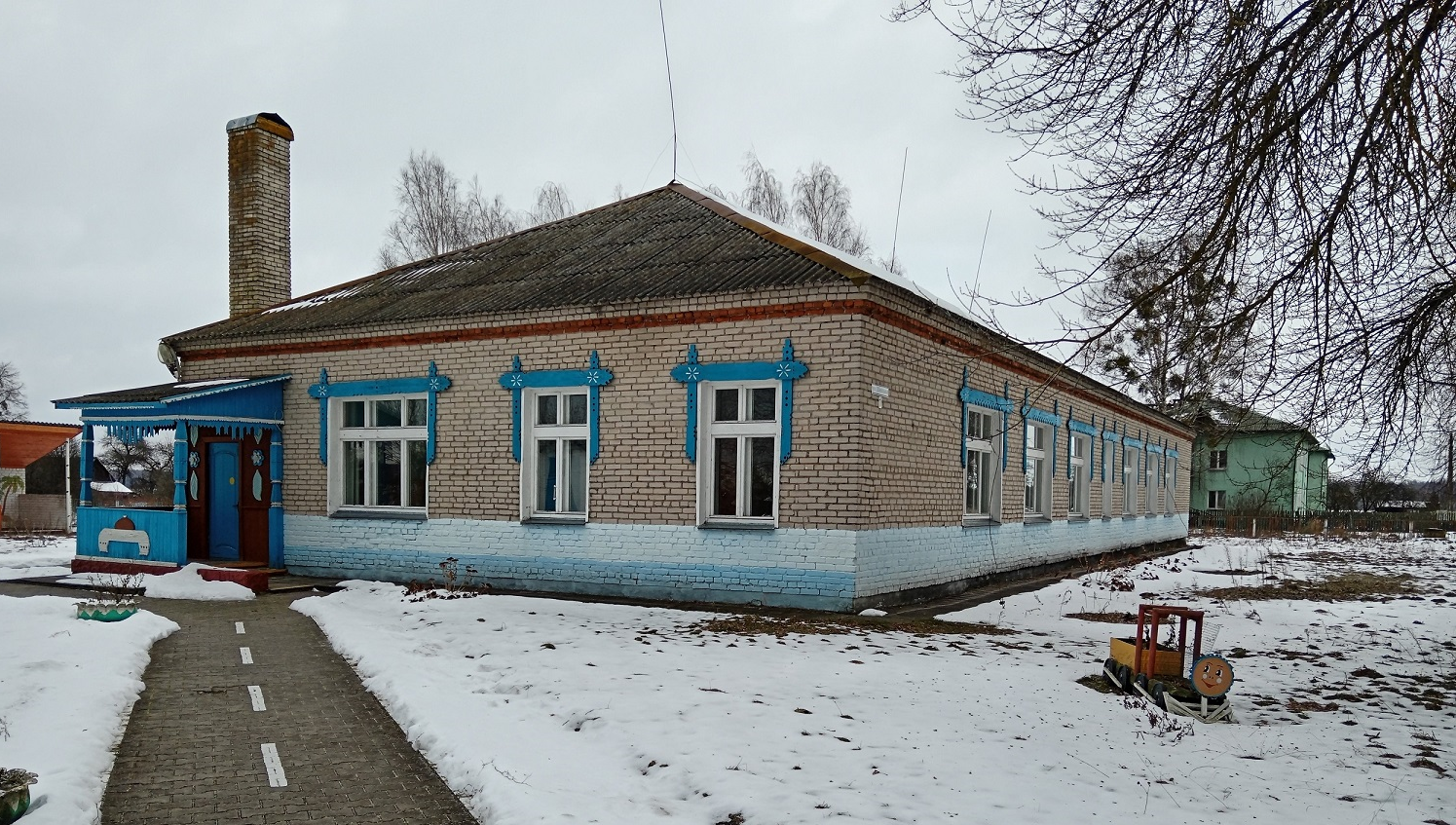 